Организация отдыха детей, находящихся в трудной жизненной ситуации, в государственном автономном учреждении Архангельской области «Центр детского отдыха «Северный Артек»Дети, находящиеся в трудной жизненной ситуации, могут претендовать на получение бесплатной путевки (включая сопровождение и проезд к месту отдыха и обратно) в детский оздоровительный лагерь «Северный Артек» и палаточный лагерь «Квест-Артек», расположенные в Холмогорском районе. Для получения путевки необходимо:1. обратиться в территориальное отделение социальной защиты населения по месту жительства с заявлением о предоставлении направления;2. с направлением обратиться в ГАУ АО «Центр детского отдыха «Северный Артек» для получения путевки (услуги).Сроки приема заявлений на смены в летний период:1 смена - с 15 по 30 апреля;2 смена - с 1 по 31 мая;3 смена - с 15 мая по 13 июня;4 смена - с 1 по 30 июня;5 смена - с 15 июня по 14 июля.Минимальный пакет документов:1. заявление;2. паспорт заявителя;3. документы, подтверждающие наличие трудной жизненной ситуации.Путевки выделяются в рамках квот.На территории Архангельской области предоставляются следующие меры социальной поддержки в сфере отдыха 
и оздоровления детей:оплата (полная или частичная) стоимости путевок на отдых и оздоровление детей, приобретаемых родителями самостоятельно; организация отдыха детей по федеральной программе «Дети Арктики»;организация отдыха детей, находящихся в трудной жизненной ситуации, в государственном автономном учреждении Архангельской области «Центр детского отдыха «Северный Артек»Оплата (полная или частичная) стоимости путевок на отдых и оздоровление детей, приобретаемых родителями самостоятельноПраво на получение данной меры социальной поддержки подтверждается сертификатом на оплату путевки. Сертификаты действительны только для предъявления в организации отдыха детей и их оздоровления, включенные в перечень лагерей, который размещен на официальном сайте минтрудсоцразвития Архангельской области (www.arhzan.ru). Для получения СЕРТИФИКАТА:1.выбрать лагерь из перечня лагерей;2.заключить договор на приобретение путевки;3.обратиться с заявлением в территориальное отделение социальной защиты населения по месту жительства или МФЦ, либо через сайт государственных услуг (gosuslugi29.ru).Сроки приема заявлений на смены в летний период:1 смена– с 15 апреля по 30 апреля;2 смена– с 1 мая по 30 мая;3 смена– с 15 мая по 13 июня;4 смена– с 1 июня по 30 июня;5 смена– с 15 июня по 14 июля.Минимальный пакет документов*1. заявление;2. паспорт заявителя;3. договор об организации отдыха.*дополнительно предоставляются документы, подтверждающие категорию семьиОрганизация отдыха детей по федеральной программе «Дети Арктики»Право на получение путевки возможно при соблюдении двух условий:обучение по программам 5 – 8 классов 
(на момент подачи заявления); проживание в районах, относящихся 
к Арктической зоне Российской Федерации.В Архангельской области в состав Арктической зоны входят города Архангельск, Северодвинск и Новодвинск, городской округ «Новая Земля», Приморский, Мезенский, Онежский, Лешуконский и Пинежский районы.Для получения ПУТЕВКИ необходимо обратиться с заявлением в территориальное отделение социальной защиты населения или МФЦ, либо через сайт государственных услуг (gosuslugi29.ru).Сроки приема заявлений на смены в летний период:1 смена – с 1 по 10 апреля;2 смена – с 11 по 20 апреля;3 смена – с 21 по 30 апреля;4 и последующие смены – с 1 мая по 15 мая.Минимальный пакет документов:1. заявление;2. паспорт заявителя;3. справка из школы, подтверждающая обучение ребенка, выданная не ранее чем за 10 рабочих дней до дня подачи заявления.Список лагерей, опубликован на сайте минтрудсоцразвития Архангельской области (www.arhzan.ru) и ГКУ АО «Архангельский областной центр социальной защиты населения» (https:// соцзащита29.рф).Путевки выделяются в рамках квот.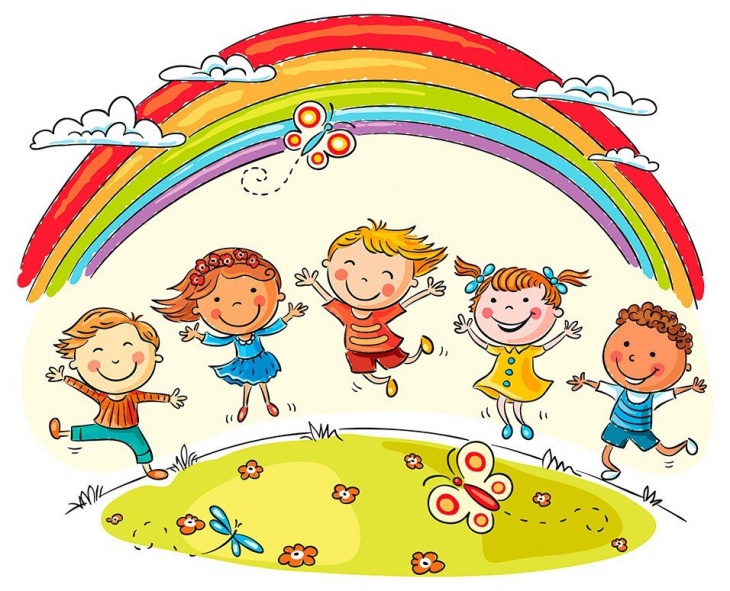 